Всероссийская олимпиада для дошкольников по художественно – эстетическому развитию«Разноцветные задания»1. Распечатайте  бланк с заданиями по количеству участников.2. Заполните анкетные данные.3. Прочитайте ребёнку текст задания.4. Отметьте верные ответы и запишите их в таблицуАнкетные данные:ФИ, возраст участника __________________________________________________Бланк вопросовЗадание № 1.Внимательно рассмотри картинку, найди и соедини линиями капли краски одинакового цвета со цветами перьев попугая. 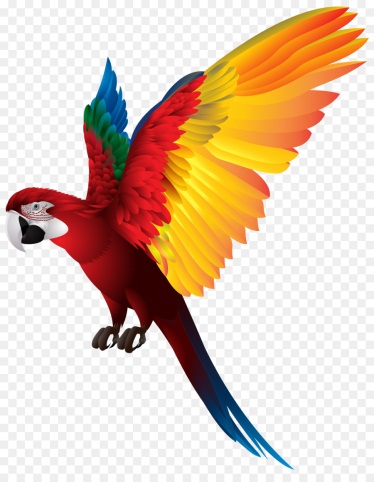 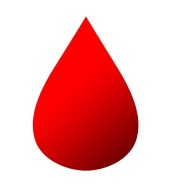 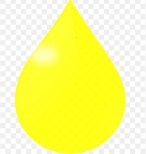 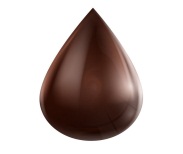 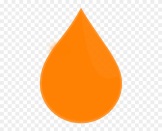 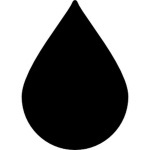 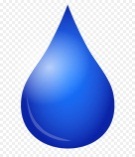 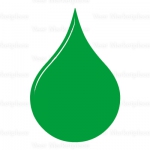 Задание № 2. Помоги подобрать подходящую пару: 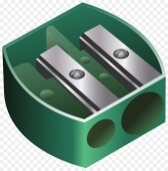 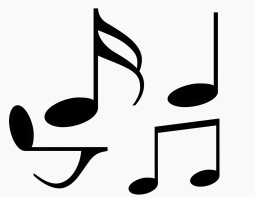 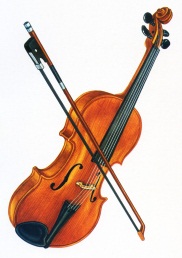 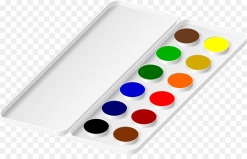 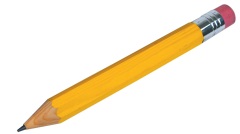 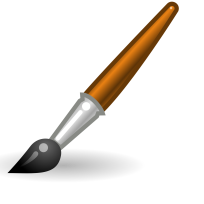 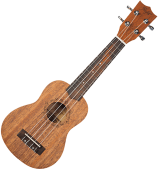 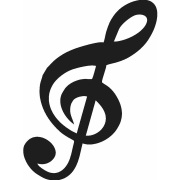 Задание № 3. Назови предмет и определение которое к нему подходит. Соедини их линией.                                                                                                                       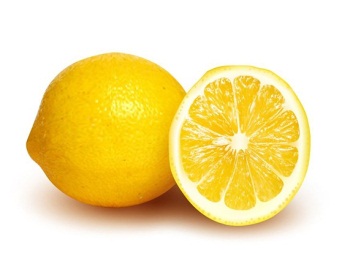 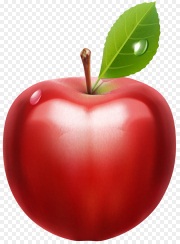 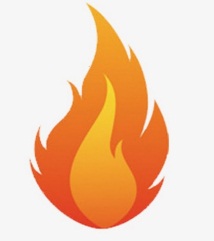 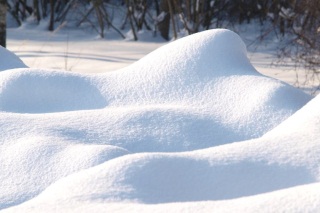 Горячий                      Кислый               Холодный                    СладкийЗадание № 4. Какие инструменты можно объединить на основе способа извлечения звука?                                           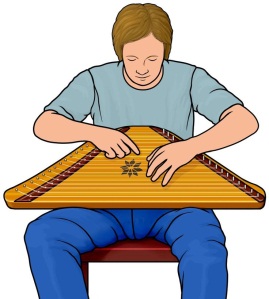 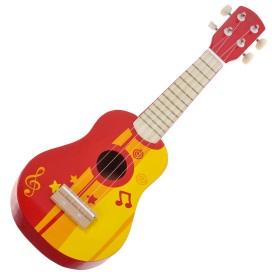 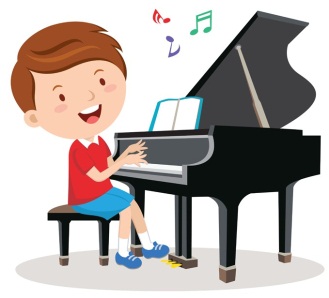 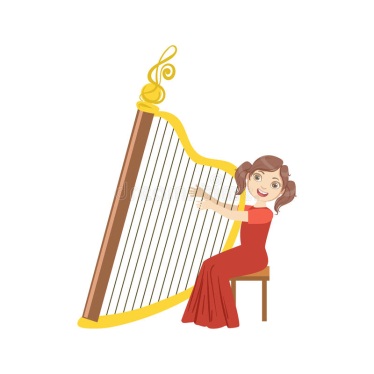 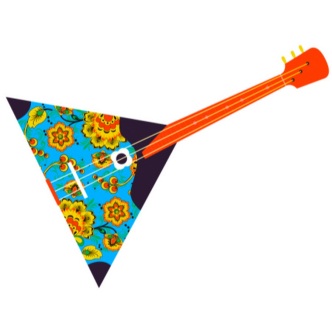 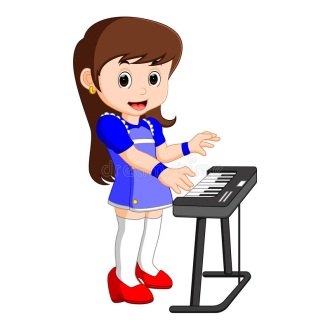 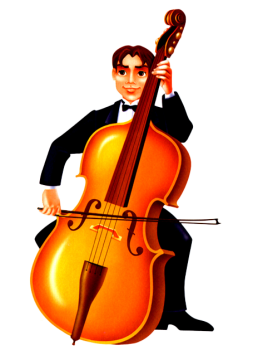 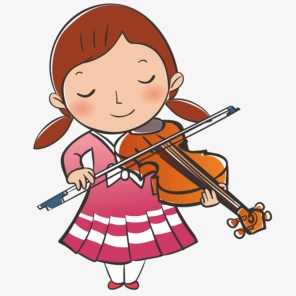 Задание № 5.Помоги гусеничке стать цветной, посмотри внимательно и продолжи цветной рисунок в определенном порядке.     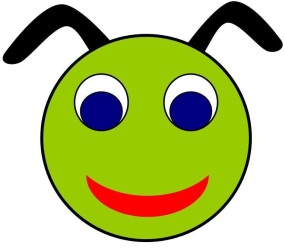 Задание № 6.  У нас есть три основных цвета: синий, красный, желтый. Какие цвета надо смешать, чтобы получить зеленый цвет? Какие цвета надо смешать, чтобы получить оранжевый? Соедини цвета линиями. 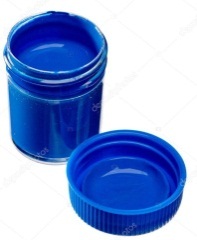 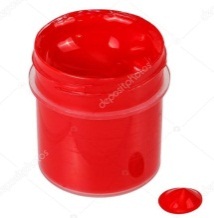 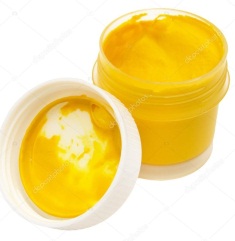 Задание № 7.Посмотри на картинку и обведи все картинки на которых изображены музыкальные инструменты.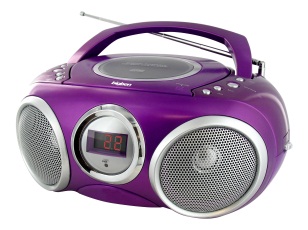 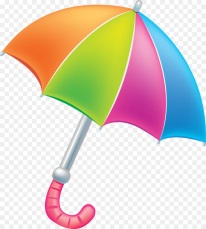 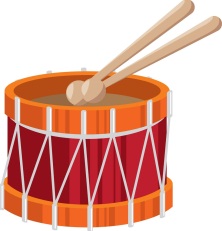 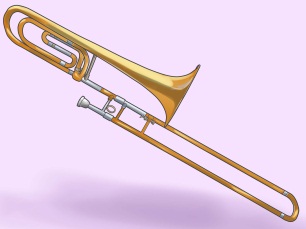 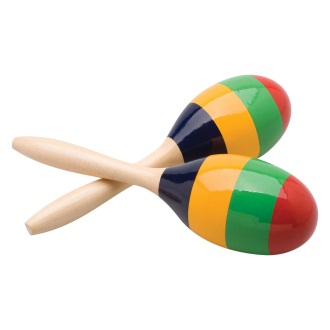 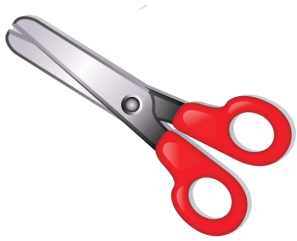 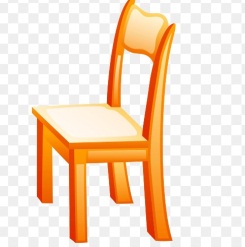 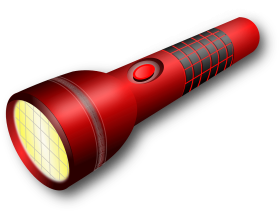 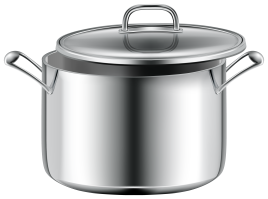 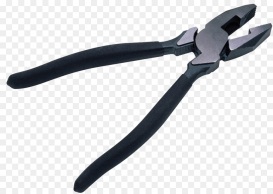 